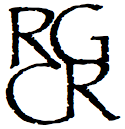 Rob GutteridgeSchool of Classical Realism49A, Whitmore Square, Adelaide. SA 5000Sunday StudioOpen life painting and drawingInformationDate: 18/9/16 – 30/10/16Time: 10am – 5pmLong pose1 life model (male) for 7 weeks1 pose, 6 hours per day, same pose for 7 consecutive weeks = 42 hours totalOpen to RGCR students and the general publicTeaching: In Open Life Studio Rob Gutteridge teaches by demonstration in the morning 10am – 1pm, and gives individual instruction and teaching to students at their easel in the afternoon 2pm – 5pmDuring the morning demonstration students may observe Rob Gutteridge working, take notes and photographs, ask questions, or draw, and/or paint from the modelIn Open Life Studio students undertake self-directed study from the model. This is unlike the RGCR teaching program, where students work within a structured curriculum.Students may follow the processes and techniques demonstrated by Rob Gutteridge or use their ownOpen Life Studio suits those with some experience. It is not suitable for beginners.Minimum number of participants 4, maximum 10When class is at capacity, or close to it, students are allocated an easel by choosing a number at random from 1-10, corresponding to an easel already set up in the spaceStudents may swap positions any time after the initial easel allocationMaterialsdrawing and/or painting materials are chosen by each student as work is self directedonly use non-toxic odourless solvent, if oil paintingRGCR uses French box easels; the maximum height of the canvas or paper they take is 84cm; the RGCR is interested in highly focused work rather than large workRGCR teaching facilities:air conditioned teaching spaceeaselsdrawing boardstea and coffeemicrowavefridgekitchenbathroomstudents are unable to store paintings or drawings at RGCR, so be prepared to transport your workHow to enroll1. Fill in the enrolment form.2. Return it to robgutteridge@bigpond.com3. You will be notified by return email that a place is available 4. Enrol by full fee payment. If you are attending an interview, add the $30.00 interview fee to the tuition fee and include it as one payment i.e. tution fee + interview fee.5. You will be sent a receipt by email and confirmation of your place in the class.6 If attending an interview you will need to contact Rob Gutteridge to make a time for the interview prior to first class.7. If the class is full, your name will be put on a waiting list and you will be notified if a place becomes available due to cancellation.Cost $840.00= $20.00 per hour for 42 hoursCovers: tuition fees, model, use of all studio facilities* The hourly rate for Sunday Studio is less than the cost of hiring a model and working privately10% discount= $756.0010% discount for enrolled RGCR students.And: students, pensioners, seniors card holders, registered teachers, current commonwealth concession card holders. Evidence is required at the first class.Cut off date for enrolment and fee payment:Last day to enroll: Saturday 15/9/16Only 10 places are available so be early: enrolments are taken in the order payment is received.RefundA refund of 25% of the fee paid is available if the student notifies Rob Gutteridge at least 3 days before class is due to start that they intend to withdraw.Fee PaymentFee payment may be made by direct deposit to:Commonwealth Bank:Branch: Campbelltown SAAccount Name: Robert GutteridgeBSB: 065145Account Number: 10452187Or: by cash, cheque, or postal order made out to: Rob Gutteridge2/4 Kareda DriveCampbelltownSA 5074RGCR – general informationthe school is within walking distance to the Adelaide Central Market, Gouger Street cafes and restaurants, eateries (The Laundromat – Vietnamese food – is across the road), coffee places in surrounding streets, Troppo’s Café across the park400m walk to Art Stretchers art supply shopRGCR is on bus routes:Stop X1 Sturt Street – South Side, G10, G20, G21, N21Stop R1 Whitmore Square – West Side 98CStop L1 Morphett Street – 98ASecondary Teachers:Secondary teachers are encouraged to apply, as participation contributes to Professional Learning required by the Teachers Registration Board.Upon request, a Certificate of Participation will be provided and can be retained as supportive evidence of Professional Learning. ContactRob Gutteridge: 0434965434, Monday – Friday, after 6.00pmEmail: robgutteridge@bigpond.com